各位一般社団法人 栃木県建設業協会栃木県土木施工管理技士会一般財団法人 建設物価調査会謹啓　時下ますますご清栄のこととお慶び申し上げます。　このたび標記の講習会を開催することとなりました。土木技術者の育成と積算技術向上の一助として多数ご参加くださいますようご案内申し上げます。謹白★会場案内図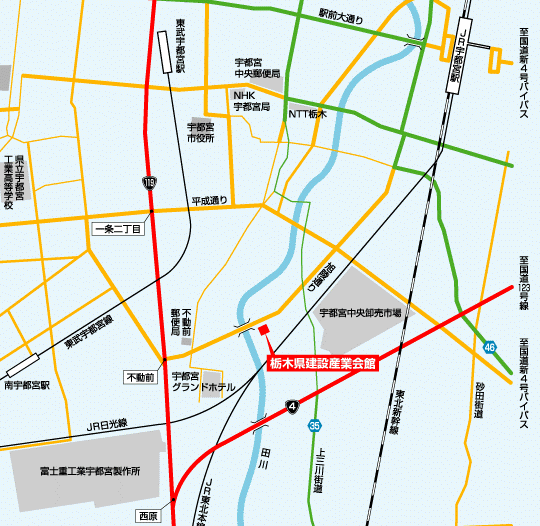 一般社団法人 栃木県建設業協会　行「よくわかる公共土木工事の設計変更」講習会【 受講申込書 】申 込 日　平成27年　　月　　　日（　　　）標記について下記のとおり申し込みます。フリガナTEL：FAX：会社名TEL：FAX：支部名担当者氏名印住所〒担当者氏名印受 講 者 名テキスト必要の有・無（〇印のこと）＜テキストのみ申込書＞①必　要 ・ 不　要よくわかる公共土木工事の設計変更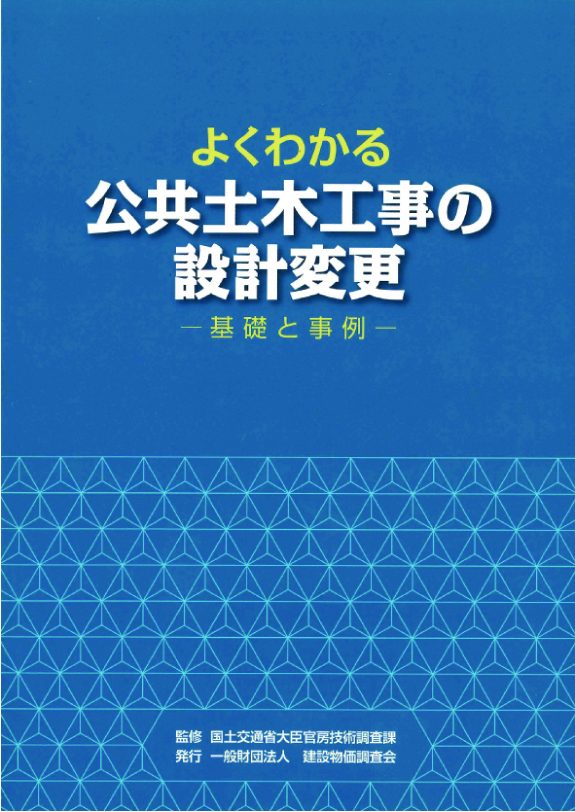 4,320円（税込）×　　　冊＋送料390円　　合 計　　　　　　　円※代金引換にて送付します。②必　要 ・ 不　要よくわかる公共土木工事の設計変更4,320円（税込）×　　　冊＋送料390円　　合 計　　　　　　　円※代金引換にて送付します。③必　要 ・ 不　要よくわかる公共土木工事の設計変更4,320円（税込）×　　　冊＋送料390円　　合 計　　　　　　　円※代金引換にて送付します。④必　要 ・ 不　要よくわかる公共土木工事の設計変更4,320円（税込）×　　　冊＋送料390円　　合 計　　　　　　　円※代金引換にて送付します。⑤必　要 ・ 不　要よくわかる公共土木工事の設計変更4,320円（税込）×　　　冊＋送料390円　　合 計　　　　　　　円※代金引換にて送付します。◇受　講　料　　4,000円　×　　　名　＝　　　　　　　　円◇テ キ ス ト　 4,320円　×　　　冊　＝　　　　　　　　円合 計 振 込 金 額                     円※お申し込みいただいたテキストは当日受付にてお渡し致します。◇受　講　料　　4,000円　×　　　名　＝　　　　　　　　円◇テ キ ス ト　 4,320円　×　　　冊　＝　　　　　　　　円合 計 振 込 金 額                     円※お申し込みいただいたテキストは当日受付にてお渡し致します。よくわかる公共土木工事の設計変更4,320円（税込）×　　　冊＋送料390円　　合 計　　　　　　　円※代金引換にて送付します。